Cleaning Supplies	R DepotTissue Boxes			Toilet Paper				Softpull Paper Towels-order Amazon			Paper Towels						Large Garbage Bags				Small Garbage Bags				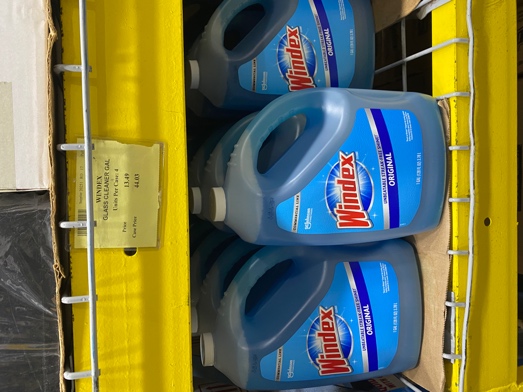 Handsoap						Dishsoap							Bleach 1 gallon					Bleach spray (Clorox)				Latex Gloves						Swiffer Wet cloth					Windex							Windex refill					Only Windex refill ($13.49)				Air Freshener						Stainless Steel sink cleaner			Other: 																																																			